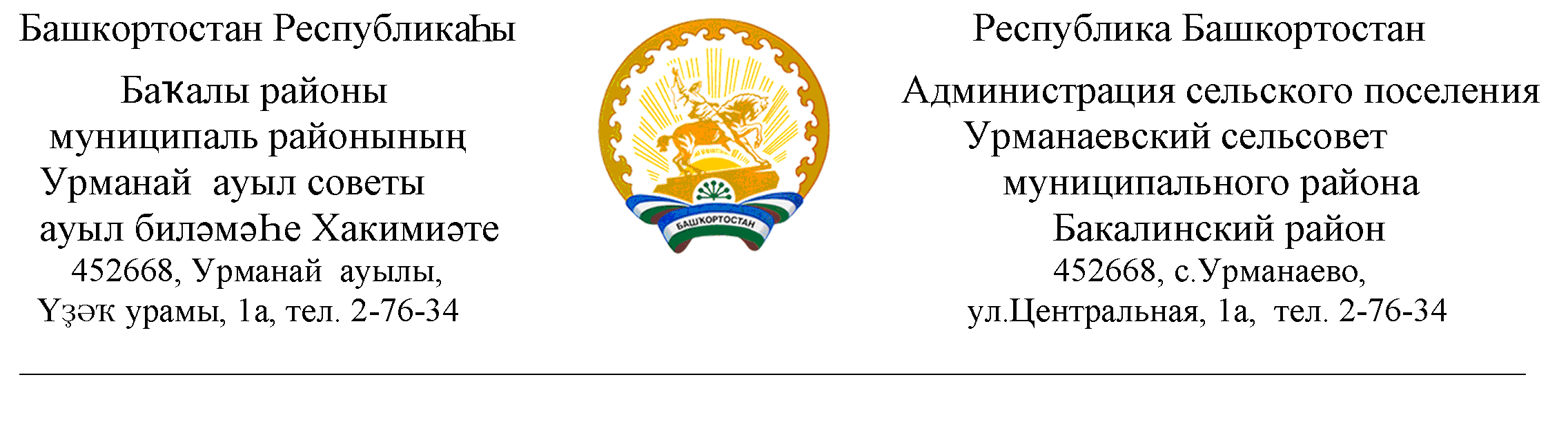      10  июль 2020й                          №31                         10 июля 2020г.О внесении изменений и дополнений в Административный регламент «По исполнению муниципальной функции «Благоустройство территории» утвержденного постановлением  от 01 октября 2012 года № 39          На основании протеста прокуратуры Бакалинского района от 16.06.2020 года г. №  09-20 на постановление главы сельского поселения Урманаевский  сельсовет муниципального района  Бакалинский  район Республики Башкортостан № 38 от 15 ноября  2012 года «Об утверждении административных регламентов предоставления муниципальных услуг»,     в соответствии с Федеральным  законом от 27.07.2010 г. № 210-ФЗ (ред. от 27.12.2019) «Об организации предоставления государственных и муниципальных услуг», администрация сельского поселения Урманаевский сельсовет муниципального района Бакалинский район Республики БашкортостанПОСТАНОВЛЯЕТ:                                       1.В постановлении Администрации сельского поселения Урманаевский  сельсовет муниципального района Бакалинский район Республики Башкортостан от 01.10.2012 № 39 «Об утверждении Административного регламента предоставления муниципальной услуги «По исполнению муниципальной функции «Благоустройство территории» в  сельском поселения Урманаевский сельсовет муниципального района Бакалинский район Республики Башкортостан (далее – Административный регламент) внести следующие изменения и дополнения:В Разделе 5  п. 5.1 Административного регламента  внести следующие изменения : 8.1. В случае признания жалобы подлежащей удовлетворению в ответе заявителю, указанном в части 8 настоящей статьи, дается информация о действиях, осуществляемых органом, предоставляющим государственную услугу, органом, предоставляющим муниципальную услугу, многофункциональным центром либо организацией, предусмотренной частью 1.1 статьи 16 настоящего Федерального закона, в целях незамедлительного устранения выявленных нарушений при оказании государственной или муниципальной услуги, а также приносятся извинения за доставленные неудобства и указывается информация о дальнейших действиях, которые необходимо совершить заявителю в целях получения государственной или муниципальной услуги. 8.2. В случае признания жалобы не подлежащей удовлетворению в ответе заявителю, указанном в части 8 настоящей статьи, даются аргументированные разъяснения о причинах принятого решения, а также информация о порядке обжалования принятого решения. В Разделе 4 п. 4.1 Административного регламента внести следующее  положения:  для предоставления государственной или муниципальной услуги с использованием межведомственного информационного взаимодействия не может превышать пять рабочих дней (два рабочих дня - при осуществлении государственного кадастрового учета и (или) государственной регистрации прав на объекты недвижимости) со дня поступления межведомственного запроса в орган или организацию, предоставляющие документ и информацию, если иные сроки подготовки и направления ответа на межведомственный запрос не установлены федеральными законами, правовыми актами Правительства Российской Федерации и принятыми в соответствии с федеральными законами нормативными правовыми актами субъектов Российской Федерации.       п. 5.1 Административного регламента внести следующее  положения:вопросы досудебного (внесудебного) обжалования заявителем решений и действий (бездействия) органа, предоставляющего государственную услугу, органа, предоставляющего муниципальную услугу, должностного лица органа, предоставляющего государственную услугу, или органа, предоставляющего муниципальную услугу, либо государственного или муниципального служащего, многофункционального центра, работника многофункционального центра, а также организаций, предусмотренных частью 1.1 статьи 16 настоящего Федерального закона, или их работников, дополнена частями восемь и девять, предусматривающие права заявителя обратиться с жалобой.         заявитель может обратиться с жалобой, в том числе в следующих случаях:                -нарушение срока или порядка выдачи документов по результатам предоставления государственной или муниципальной услуги;         - приостановление предоставления государственной или муниципальной услуги, если основания приостановления не предусмотрены федеральными законами и принятыми в соответствии с ними иными нормативными правовыми актами Российской Федерации, законами и иными нормативными правовыми актами субъектов Российской Федерации, муниципальными правовыми актами. В указанном случае досудебное (внесудебное) обжалование заявителем решений и действий (бездействия) многофункционального центра, работника многофункционального центра возможно в случае, если на многофункциональный центр, решения и действия (бездействие) которого обжалуются, возложена функция по предоставлению соответствующих государственных или муниципальных услуг в полном объеме в порядке, определенном частью 1.3 статьи 16 настоящего Федерального закона.Внести в разделе 5  «Порядок обжалования решений и действий (бездействия) органа,…..»   изменения и изложить  в следующей редакции: Заявитель может обратиться с жалобой, в том числе в следующих случаях:           - отказ в предоставлении государственной или муниципальной услуги, если основания отказа не предусмотрены федеральными законами и принятыми в соответствии с ними иными нормативными правовыми актами Российской Федерации, законами и иными нормативными правовыми актами субъектов Российской Федерации, муниципальными правовыми актами. В указанном случае досудебное (внесудебное) обжалование заявителем решений и действий (бездействия) многофункционального центра, работника многофункционального центра возможно в случае, если на многофункциональный центр, решения и действия (бездействие) которого обжалуются, возложена функция по предоставлению соответствующих государственных или муниципальных услуг в полном объеме в порядке, определенном частью 1.3 статьи 16 настоящего Федерального закона;           - отказ органа, предоставляющего государственную услугу, органа, предоставляющего муниципальную услугу, должностного лица органа, предоставляющего государственную услугу, или органа, предоставляющего муниципальную услугу, многофункционального центра, работника многофункционального центра, организаций, предусмотренных частью 1.1 статьи 16 настоящего Федерального закона, или их работников в исправлении допущенных ими опечаток и ошибок в выданных в результате предоставления государственной или муниципальной услуги документах либо нарушение установленного срока таких исправлений. В указанном случае досудебное (внесудебное) обжалование заявителем решений и действий (бездействия) многофункционального центра, работника многофункционального центра возможно в случае, если на многофункциональный центр, решения и действия (бездействие) которого обжалуются, возложена функция по предоставлению соответствующих государственных или муниципальных услуг в полном объеме в порядке, определенном частью 1.3 статьи 16 настоящего Федерального закона.     Внести следующие изменения в административный регламент: в случае внесения изменений в выданный по результатам предоставления государственной или муниципальной услуги документ, направленный на исправление ошибок, допущенных по вине органа и (или) должностного лица, многофункционального центра и (или) работника многофункционального центра, плата с заявителя не взимается.  от заявителей не могут потребовать документы и информацию, если на их отсутствие, недостоверность не указали, когда первый раз отказались принять документы или предоставить государственную или муниципальную   услугу. Правило не работает, если:- изменились требования НПА, которые касаются государственной или муниципальной   услуги;  - заявитель представил документы, которые ранее не подавал, и в них есть ошибки; - истек срок действия документов или изменилась нужная информация; - при первом отказе должностное лицо допустило нарушение.   Если государственные, муниципальные органы или МФЦ нарушат запрет, заявитель может обжаловать это в досудебном порядке. Внести изменения в разделе 5 п. 5.1 Административного регламента          -  жалоба, поступившая в орган, предоставляющий государственную услугу, орган, предоставляющий муниципальную услугу, многофункциональный центр, учредителю многофункционального центра, в организации, предусмотренные частью 1.1 статьи 16 настоящего Федерального закона, либо вышестоящий орган (при его наличии), подлежит рассмотрению в течение пятнадцати рабочих дней со дня ее регистрации, а в случае обжалования отказа органа, предоставляющего государственную услугу, органа, предоставляющего муниципальную услугу, многофункционального центра, организаций, предусмотренных частью 1.1 статьи 16 настоящего Федерального закона, в приеме документов у заявителя либо в исправлении допущенных опечаток и ошибок или в случае обжалования нарушения установленного срока таких исправлений - в течение пяти рабочих дней со дня ее регистрацииСогласно п. 8 ст. 11.2 Федерального закона от 27.07.2010 № 210-ФЗ   не позднее дня, следующего за днем принятия решения, указанного в части 7 настоящей статьи, заявителю в письменной форме и по желанию заявителя в электронной форме направляется мотивированный ответ о результатах рассмотрения жалобы.          В случае признания жалобы подлежащей удовлетворению в ответе заявителю, указанном в ч. 8 настоящей статьи, дается информация о действиях, осуществляемых органом, предоставляющим государственную услугу, органом, предоставляющим муниципальную услугу, многофункциональным центром либо организацией, предусмотренной частью 1.1 статьи 16 настоящего Федерального закона, в целях незамедлительного устранения выявленных нарушений при оказании государственной или муниципальной услуги, а также приносятся извинения за доставленные неудобства и указывается информация о дальнейших действиях, которые необходимо совершить заявителю в целях получения государственной или муниципальной услуги  (п.8.1 ст. 11.2 ФЗ № 210-ФЗ).          В случае признания жалобу не подлежащей удовлетворению, в ответе заявителю, указанном в части 8 настоящей статьи, даются аргументированные разъяснения о причинах принятого решения, а также информация о порядке обжалования принятого решения (п. 8.2  с. 11.2 ФЗ № 210-ФЗ).жалоба должна содержать:          1) наименование органа, предоставляющего государственную услугу, органа, предоставляющего муниципальную услугу, должностного лица органа, предоставляющего государственную услугу, или органа, предоставляющего муниципальную услугу, либо государственного или муниципального служащего, многофункционального центра, его руководителя и (или) работника, организаций, предусмотренных частью 1.1 статьи 16 настоящего Федерального закона, их руководителей и (или) работников, решения и действия (бездействие) которых обжалуются;         2) фамилию, имя, отчество (последнее - при наличии), сведения о месте жительства заявителя - физического лица либо наименование, сведения о месте нахождения заявителя - юридического лица, а также номер (номера) контактного телефона, адрес (адреса) электронной почты (при наличии) и почтовый адрес, по которым должен быть направлен ответ заявителю;         3) сведения об обжалуемых решениях и действиях (бездействии) органа, предоставляющего государственную услугу, органа, предоставляющего муниципальную услугу, должностного лица органа, предоставляющего государственную услугу, или органа, предоставляющего муниципальную услугу, либо государственного или муниципального служащего, многофункционального центра, работника многофункционального центра, организаций, предусмотренных частью 1.1 статьи 16 настоящего Федерального закона, их работников;         4) доводы, на основании которых заявитель не согласен с решением и действием (бездействием) органа, предоставляющего государственную услугу, органа, предоставляющего муниципальную услугу, должностного лица органа, предоставляющего государственную услугу, или органа, предоставляющего муниципальную услугу, либо государственного или муниципального служащего, многофункционального центра, работника многофункционального центра, организаций, предусмотренных частью 1.1 статьи 16 настоящего Федерального закона, их работников. Заявителем могут быть представлены документы (при наличии), подтверждающие доводы заявителя, либо их копии.1) жалоба удовлетворяется, в том числе в форме отмены принятого решения, исправления допущенных опечаток и ошибок в выданных в результате предоставления государственной или муниципальной услуги документах, возврата заявителю денежных средств, взимание которых не предусмотрено нормативными правовыми актами Российской Федерации, нормативными правовыми актами субъектов Российской Федерации, муниципальными правовыми актами;2) в удовлетворении жалобы отказывается. Дополнить  в разделе  4 Административного регламента следующее положения:    Федеральным законом от 29.12.2017 № 479-ФЗ статья 8 Закона № 210-ФЗ   дополнена частью  4, согласно которой, в случае внесения изменений в выданный по результатам предоставления государственной или муниципальной услуги документ, направленный на исправление ошибок, допущенных по вине органа и (или) должностного лица, многофункционального центра и (или) работника многофункционального центра, плата с заявителя не взимается.Глава сельского поселения Урманаевский сельсовет                                                           З.З. Халисова  